ДУМА КОНДИНСКОГО РАЙОНАРЕШЕНИЕот 2 ноября 2018 г. N 456О ПОРЯДКЕ ПРИНЯТИЯ ЛИЦАМИ, ЗАМЕЩАЮЩИМИ МУНИЦИПАЛЬНЫЕДОЛЖНОСТИ НА ПОСТОЯННОЙ ОСНОВЕ В ОРГАНАХ МЕСТНОГОСАМОУПРАВЛЕНИЯ МУНИЦИПАЛЬНОГО ОБРАЗОВАНИЯ КОНДИНСКИЙ РАЙОН,ПОЧЕТНЫХ И СПЕЦИАЛЬНЫХ ЗВАНИЙ, НАГРАД И ИНЫХ ЗНАКОВ ОТЛИЧИЯ(ЗА ИСКЛЮЧЕНИЕМ НАУЧНЫХ И СПОРТИВНЫХ) ИНОСТРАННЫХГОСУДАРСТВ, МЕЖДУНАРОДНЫХ ОРГАНИЗАЦИЙ, ПОЛИТИЧЕСКИХ ПАРТИЙ,ИНЫХ ОБЩЕСТВЕННЫХ ОБЪЕДИНЕНИЙ И ДРУГИХ ОРГАНИЗАЦИЙВ соответствии с пунктом 8 части 3 статьи 12.1 Федерального закона от 25 декабря 2008 года N 273-ФЗ "О противодействии коррупции", подпунктом 8 пункта 1 статьи 8.1.1 Закона Ханты-Мансийского автономного округа - Югры от 25 сентября 2008 года N 86-оз "О мерах по противодействию коррупции в Ханты-Мансийском автономном округе - Югре", руководствуясь Указом Президента Российской Федерации от 10 октября 2015 года N 506 "Об утверждении Положения о порядке принятия лицами, замещающими отдельные государственные должности Российской Федерации, отдельные должности федеральной государственной службы, почетных и специальных званий, наград и иных знаков отличия иностранных государств, международных организаций, политических партий, иных общественных объединений и других организаций", постановлением Губернатора Ханты-Мансийского автономного округа - Югры от 06 декабря 2018 года N 123 "О порядке принятия лицами, замещающими государственные должности Ханты-Мансийского автономного округа - Югры, указанные в пунктах 1 - 5, 16 - 19, 23 - 24.1 статьи 1 Закона Ханты-Мансийского автономного округа - Югры от 24 октября 2005 года N 89-оз "О государственных должностях Ханты-Мансийского автономного округа - Югры", почетных и специальных званий, наград и иных знаков отличия (кроме научных и спортивных) иностранных государств, международных организаций, политических партий, иных общественных объединений и других организаций", Уставом Кондинского района, Дума Кондинского района решила:(преамбула в ред. решения Думы Кондинского района от 09.11.2023 N 1077)1. Утвердить Порядок принятия лицами, замещающими муниципальные должности на постоянной основе в органах местного самоуправления муниципального образования Кондинский район, почетных и специальных званий, наград и иных знаков отличия (за исключением научных и спортивных) иностранных государств, международных организаций, политических партий, иных общественных объединений и других организаций (приложение).(в ред. решений Думы Кондинского района от 23.06.2020 N 653, от 09.11.2023 N 1077)2. Обнародовать настоящее решение в соответствии с решением Думы Кондинского района от 27 февраля 2017 года N 215 "Об утверждении Порядка опубликования (обнародования) муниципальных правовых актов и другой официальной информации органов местного самоуправления муниципального образования Кондинский район" и разместить на официальном сайте органов местного самоуправления Кондинского района.3. Настоящее решение вступает в силу после его обнародования.4. Контроль за выполнением настоящего решения возложить на председателя Думы Кондинского района Р.В. Бринстера и главу Кондинского района А.А. Мухина в соответствии с их компетенцией.(п. 4 в ред. решения Думы Кондинского района от 09.11.2023 N 1077)Председатель Думы Кондинского районаР.В.БРИНСТЕРГлава Кондинского районаА.В.ДУБОВИКПриложениек решениюДумы Кондинского районаот 02.11.2018 N 456ПОРЯДОКПРИНЯТИЯ ЛИЦАМИ, ЗАМЕЩАЮЩИМИ МУНИЦИПАЛЬНЫЕ ДОЛЖНОСТИНА ПОСТОЯННОЙ ОСНОВЕ В ОРГАНАХ МЕСТНОГО САМОУПРАВЛЕНИЯМУНИЦИПАЛЬНОГО ОБРАЗОВАНИЯ КОНДИНСКИЙ РАЙОН, ПОЧЕТНЫХИ СПЕЦИАЛЬНЫХ ЗВАНИЙ, НАГРАД И ИНЫХ ЗНАКОВ ОТЛИЧИЯ (ЗАИСКЛЮЧЕНИЕМ НАУЧНЫХ И СПОРТИВНЫХ) ИНОСТРАННЫХ ГОСУДАРСТВ,МЕЖДУНАРОДНЫХ ОРГАНИЗАЦИЙ, ПОЛИТИЧЕСКИХ ПАРТИЙ, ИНЫХОБЩЕСТВЕННЫХ ОБЪЕДИНЕНИЙ И ДРУГИХ ОРГАНИЗАЦИЙ(ДАЛЕЕ - ПОРЯДОК)1. Настоящий Порядок устанавливает процедуру принятия лицами, замещающими муниципальные должности на постоянной основе в органах местного самоуправления муниципального образования Кондинский район (далее - лица, замещающие муниципальные должности), почетных и специальных званий, наград и иных знаков отличия (за исключением научных и спортивных) иностранных государств, международных организаций, политических партий, иных общественных объединений и других организаций (далее - звания, награды, иные знаки отличия).2. Лица, замещающие муниципальные должности, принимают звания, награды и иные знаки отличия с разрешения Комиссии по противодействию коррупции при Думе Кондинского района (далее - Комиссия по противодействию коррупции).3. Лицо, замещающее муниципальную должность, получившее звание, награду, иной знак отличия либо уведомленное иностранным государством, международной организацией, политической партией, иным общественным объединением или другой организацией о предстоящем их получении, в течение трех рабочих дней представляет в Комиссию по противодействию коррупции ходатайство о разрешении принять почетное или специальное звание, награду или иной знак отличия (за исключением научных и спортивных) иностранного государства, международной организации, политической партии, иного общественного объединения или другой организации (далее - ходатайство), составленное по форме согласно приложению 1 к настоящему Порядку.4. Лицо, замещающее муниципальную должность, отказавшееся от звания, награды, иного знака отличия, в течение трех рабочих дней представляет в Комиссию по противодействию коррупции уведомление об отказе в получении почетного или специального звания, награды или иного знака отличия (за исключением научных и спортивных) иностранного государства, международной организации, политической партии, иного общественного объединения или другой организации (далее - уведомление), составленное по форме согласно приложению 2 к настоящему Порядку.5. Прием и регистрацию поступивших ходатайств, уведомлений осуществляет лицо, ответственное за организационно-техническое и документационное обеспечение деятельности Комиссии по противодействию коррупции (далее - ответственное лицо).6. Ходатайство или уведомление регистрируется в день поступления в журнале ходатайств о разрешении принять почетное или специальное звание, награду или иной знак отличия (за исключением научных и спортивных) иностранных государств, международных организаций, политических партий, иных общественных объединений и других организаций, уведомлении об отказе в их принятии (далее - журнал), составленном по форме согласно приложению 3 к настоящему Порядку.7. В нижнем правом углу последнего листа ходатайства или уведомления ответственным лицом ставится регистрационная запись, содержащая:7.1. Входящий номер и дату поступления (в соответствии с записью, внесенной в журнал);7.2. Подпись и расшифровку подписи.8. Копия ходатайства, уведомления с отметкой о регистрации (номер, дата и подпись) выдается лицу, замещающему муниципальную должность.9. Журнал хранится в месте, защищенном от несанкционированного доступа.10. Журнал должен быть прошит и пронумерован. Исправленные записи заверяются ответственным лицом.11. Лицо, замещающее муниципальную должность, получившее звание, награду, иной знак отличия до принятия Комиссией по противодействию коррупции решения по результатам рассмотрения ходатайства, передает оригиналы документов к званию, награду и оригиналы документов к ней на ответственное хранение ответственному лицу, в течение трех рабочих дней со дня их получения по акту приема-передачи, составленному по форме согласно приложению 4 к настоящему Порядку.12. В случае если во время служебной командировки лицо, замещающее муниципальную должность, получило звание, награду, иной знак отличия или отказалось от них, срок представления ходатайства либо уведомления исчисляется со дня возвращения лица, замещающего муниципальную должность, из служебной командировки.13. В случае если лицо, замещающее муниципальную должность, по не зависящей от него причине не может представить ходатайство либо уведомление, передать оригиналы документов к званию, награду и оригиналы документов к ней в сроки, указанные в пунктах 3, 4 и 11 настоящего Порядка, такое лицо, замещающее муниципальную должность, обязано представить ходатайство либо уведомление, передать оригиналы документов к званию, награду и оригиналы документов к ней не позднее следующего рабочего дня после устранения такой причины.14. Ходатайство или уведомление в течение двух рабочих дней передаются ответственным лицом в Комиссию по противодействию коррупции для рассмотрения.15. Ходатайство лица, замещающего муниципальную должность, рассматривается в порядке и сроки, установленные решением Думы Кондинского района о Комиссии по противодействию коррупции при Думе Кондинского района.16. В случае удовлетворения ходатайства лица, замещающего муниципальную должность, Комиссия по противодействию коррупции в течение семи дней с момента принятия решения выдает (направляет) лицу, замещающему муниципальную должность, обратившемуся с ходатайством, копию принятого решения, передает такому лицу, замещающему муниципальную должность, оригиналы документов к званию, награду и оригиналы документов к ней, иной знак отличия и оригиналы документов к нему.17. В случае отказа в удовлетворении ходатайства лица, замещающего муниципальную должность, Комиссия по противодействию коррупции выдает (направляет) такому лицу, замещающему муниципальную должность, соответствующее решение и направляет оригиналы документов к званию, награду и оригиналы документов к ней, иной знак отличия и оригиналы документов к нему в соответствующий орган иностранного государства, международную организацию, политическую партию, иное общественное объединение или другую организацию.18. Ответственное лицо обеспечивает конфиденциальность и сохранность документов и наград, полученных от лиц, замещающих муниципальные должности, и несет персональную ответственность в соответствии с законодательством Российской Федерации за разглашение полученных сведений.19. Рассмотренные Комиссией по противодействию коррупции ходатайства и уведомления управление кадровой политики администрации Кондинского района приобщает к личному делу лица, замещающего муниципальную должность.Приложение 1к Порядку                                      В Комиссию по противодействию                                      коррупции при Думе Кондинского района                                      от __________________________________                                             (Ф.И.О., замещаемая должность)                                ХОДАТАЙСТВО           о разрешении принять почетное или специальное звание,           награду или иной знак отличия (за исключением научных           и спортивных) иностранного государства, международной           организации, политической партии, иного общественного                    объединения или другой организации    Прошу разрешить мне принять___________________________________________________________________________ (наименование почетного или специального звания, награды или иного знака                                 отличия)______________________________________________________________________________________________________________________________________________________  (за какие заслуги присвоено и кем, за какие заслуги награжден(а) и кем)___________________________________________________________________________  (дата и место вручения документов к почетному или специальному званию,                     награды или иного знака отличия)    Документы  к  почетному  или специальному званию, награда и документы кней, знак отличия и документы к нему (нужное подчеркнуть)___________________________________________________________________________ (наименование почетного или специального звания, награды или иного знака                                 отличия)___________________________________________________________________________ (наименование документов к почетному или специальному званию, награде или                           иному знаку отличия)___________________________________________________________________________сданы по акту приема-передачи N _________ от "___" __________ 20__ г. лицу,ответственному за организационно-техническое и документационное обеспечениедеятельности  Комиссии  по  противодействию  коррупции при Думе Кондинскогорайона."___" __________ 20___ г.    _____________ _________________________                               (подпись)     (расшифровка подписи)Приложение 2к Порядку                                      В Комиссию по противодействию                                      коррупции при Думе Кондинского района                                      от __________________________________                                             (Ф.И.О., замещаемая должность)                                УВЕДОМЛЕНИЕ         об отказе в получении почетного или специального звания,          награды или иного знака отличия (за исключением научных           и спортивных) иностранного государства, международной           организации, политической партии, иного общественного                    объединения или другой организации    Уведомляю о принятом мною решении отказаться от получения ________________________________________________________________________________________ (наименование почетного или специального звания, награды или иного знака                                 отличия)___________________________________________________________________________  (за какие заслуги присвоено и кем, за какие заслуги награжден(а) и кем)___________________________________________________________________________"___" __________ 20___ г.    ___________ _________________________                              (подпись)    (расшифровка подписи)Приложение 3к ПорядкуЖурнал регистрацииходатайств о разрешении принять почетное или специальноезвание, награду или иной знак отличия (за исключениемнаучных и спортивных) иностранных государств, международныхорганизаций, политических партий, иных общественныхобъединений и других организаций, уведомлении об отказе в ихпринятииПриложение 4к Порядку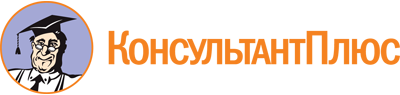 Решение Думы Кондинского района от 02.11.2018 N 456
(ред. от 09.11.2023)
"О Порядке принятия лицами, замещающими муниципальные должности на постоянной основе в органах местного самоуправления муниципального образования Кондинский район, почетных и специальных званий, наград и иных знаков отличия (за исключением научных и спортивных) иностранных государств, международных организаций, политических партий, иных общественных объединений и других организаций"Документ предоставлен КонсультантПлюс

www.consultant.ru

Дата сохранения: 18.01.2024
 Список изменяющих документов(в ред. решений Думы Кондинского районаот 23.06.2020 N 653, от 09.11.2023 N 1077)Список изменяющих документов(в ред. решения Думы Кондинского района от 09.11.2023 N 1077)N п/пХодатайство либо уведомлениеХодатайство либо уведомлениеХодатайство либо уведомлениеФамилия, имя, отчество, должность лица, замещающего муниципальную должность, представившего ходатайство/уведомлениеРезультат рассмотренияПримечаниеФ.И.О., подпись лица, принявшего ходатайство/уведомлениеN п/пдата поступленияномеркраткое содержаниеФамилия, имя, отчество, должность лица, замещающего муниципальную должность, представившего ходатайство/уведомлениеРезультат рассмотренияПримечаниеФ.И.О., подпись лица, принявшего ходатайство/уведомлениеАКТприема-передачи на ответственное хранение оригиналовдокументов к почетному или специальному званию, награды илииного знака отличия (за исключением научных и спортивных)иностранного государства, международной организации,политической партии, иного общественного объединения илидругой организации и документов к немуАКТприема-передачи на ответственное хранение оригиналовдокументов к почетному или специальному званию, награды илииного знака отличия (за исключением научных и спортивных)иностранного государства, международной организации,политической партии, иного общественного объединения илидругой организации и документов к нему"____" _________ 20___ годапгт. Междуреченский(фамилия, имя, отчество лица, замещающего муниципальную должность, передающего оригиналы(фамилия, имя, отчество лица, замещающего муниципальную должность, передающего оригиналыдокументов к почетному или специальному званию, награду и документы к ней, иной знак отличия идокументов к почетному или специальному званию, награду и документы к ней, иной знак отличия идокументы к нему на ответственное хранение)в соответствии с настоящим актом до принятия Комиссией по противодействию коррупции при Думе Кондинского района решения по результатам рассмотрения ходатайства о разрешении принять почетное или специальное звание, награду или иной знак отличия иностранного государства, международной организации, политической партии, иного общественного объединения или другой организации передает лицу, ответственному за организационно-техническое и документационное обеспечение деятельности Комиссии по противодействию коррупции при Думе Кондинского района:документы к нему на ответственное хранение)в соответствии с настоящим актом до принятия Комиссией по противодействию коррупции при Думе Кондинского района решения по результатам рассмотрения ходатайства о разрешении принять почетное или специальное звание, награду или иной знак отличия иностранного государства, международной организации, политической партии, иного общественного объединения или другой организации передает лицу, ответственному за организационно-техническое и документационное обеспечение деятельности Комиссии по противодействию коррупции при Думе Кондинского района:N п/пНаименование оригиналов документов к почетному или специальному званию, награды или иного знака отличия (за исключением научных и спортивных) иностранного государства, международной организации, политической партии, иного общественного объединения или другой организации и документов к немуОписание награды, иного знака отличия1.2.3.Настоящий акт составлен в двух экземплярах.Настоящий акт составлен в двух экземплярах.Настоящий акт составлен в двух экземплярах.Настоящий акт составлен в двух экземплярах.Настоящий акт составлен в двух экземплярах.(дата)(подпись передающего лица)(расшифровка подписи)Оригиналы документов к почетному или специальному званию, награда и документы к ней, иной знак отличия и документы к нему (нужное подчеркнуть) приняты.Оригиналы документов к почетному или специальному званию, награда и документы к ней, иной знак отличия и документы к нему (нужное подчеркнуть) приняты.Оригиналы документов к почетному или специальному званию, награда и документы к ней, иной знак отличия и документы к нему (нужное подчеркнуть) приняты.Оригиналы документов к почетному или специальному званию, награда и документы к ней, иной знак отличия и документы к нему (нужное подчеркнуть) приняты.Оригиналы документов к почетному или специальному званию, награда и документы к ней, иной знак отличия и документы к нему (нужное подчеркнуть) приняты.(Ф.И.О. ответственного лица за организационно-техническое и документационное обеспечение деятельности Комиссии по противодействию коррупции при Думе Кондинского района)(Ф.И.О. ответственного лица за организационно-техническое и документационное обеспечение деятельности Комиссии по противодействию коррупции при Думе Кондинского района)(Ф.И.О. ответственного лица за организационно-техническое и документационное обеспечение деятельности Комиссии по противодействию коррупции при Думе Кондинского района)(Ф.И.О. ответственного лица за организационно-техническое и документационное обеспечение деятельности Комиссии по противодействию коррупции при Думе Кондинского района)(Ф.И.О. ответственного лица за организационно-техническое и документационное обеспечение деятельности Комиссии по противодействию коррупции при Думе Кондинского района)(дата)(подпись)(расшифровка подписи)